桃園市政府經濟發展局桃園市觀音多功能場館公有零售市場委託經營管理案評選委員評分表（採序位法）委員編號：　　　　	日期：　　年　　月　　日項次評選項目評選項目配分廠商編號及得分廠商編號及得分廠商編號及得分廠商編號及得分廠商編號及得分項次評選項目評選項目配分11223項次評選項目評選項目配分評分評分評分評分評分經營管理實績經營管理實績經營管理實績15整建及期初投資計畫整建及期初投資計畫整建及期初投資計畫20營運管理計劃營運管理計劃營運管理計劃30財務計畫財務計畫財務計畫25創意構想方案創意構想方案創意構想方案5簡報及答詢簡報及答詢簡報及答詢5其他扣分項目（如服務建議書份數不足）其他扣分項目（如服務建議書份數不足）其他扣分項目（如服務建議書份數不足）扣減得分加總得分加總得分加總得分加總轉換序位轉換序位轉換序位轉換序位意見
(理由)意見
(理由)注意
事項注意
事項本表評分完成後於右下角折線彌封。委員應全程參與並親自為之，不得代理，避免遲到早退。投標廠商未出席簡報及現場答詢者，不影響其投標文件之有效性，惟「簡報及答詢」項目應以0分計，由評選委員就服務建議書內容逕予評分。價格評分非以價格高低為唯一評分基準，應考量其報價之合理性及完整性作為評分依據。投標廠商平均總評分未達80分者，為不合格。投標廠商個別總分高於90分或未達70分者，請委員敘明理由。本表評分完成後於右下角折線彌封。委員應全程參與並親自為之，不得代理，避免遲到早退。投標廠商未出席簡報及現場答詢者，不影響其投標文件之有效性，惟「簡報及答詢」項目應以0分計，由評選委員就服務建議書內容逕予評分。價格評分非以價格高低為唯一評分基準，應考量其報價之合理性及完整性作為評分依據。投標廠商平均總評分未達80分者，為不合格。投標廠商個別總分高於90分或未達70分者，請委員敘明理由。本表評分完成後於右下角折線彌封。委員應全程參與並親自為之，不得代理，避免遲到早退。投標廠商未出席簡報及現場答詢者，不影響其投標文件之有效性，惟「簡報及答詢」項目應以0分計，由評選委員就服務建議書內容逕予評分。價格評分非以價格高低為唯一評分基準，應考量其報價之合理性及完整性作為評分依據。投標廠商平均總評分未達80分者，為不合格。投標廠商個別總分高於90分或未達70分者，請委員敘明理由。委員
簽名委員
簽名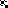 